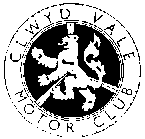 HCC Wales Car TrialENTRY FORM                                                           SUNDAY JULY 23rd 2017DRIVER DETAILSCHAMPIONSHIP DETAILS     (delete as necessary)PASSENGER DETAILS VEHICLE DETAILSName  Nat B    /    Clubman  (delete as necessary)AddressClass EnteredClubComp Licence No(Nat B only)Post CodeHome Tel NoE MAIL -Mobile Tel NoPlease indicate if you would like Finals, Results, etc. by email   YES  /  NOPlease indicate if you would like Finals, Results, etc. by email   YES  /  NOYES / NOYES / NOBTRDA AllRoundersYES / NOANWCC AllRoundersYES / NO2017 MSA British Car Trial Championship2017 MSA British Car Trial Championship2017 MSA British Car Trial Championship2017 MSA British Car Trial ChampionshipYES / NOName: Make: Model: Reg No: Cubic Capacity: Overall Length: Colour: Delete as appropriate:      FWD /  RWD  /  FERWD  /  RERWD  /  LSDDelete as appropriate:      FWD /  RWD  /  FERWD  /  RERWD  /  LSDPlease list all modifications to production form or reply  ‘None’Please list all modifications to production form or reply  ‘None’Entry Fee…£20 Nat B / £10 ClubmanPLEASE SEND FULLY COMPLETED ENTRY FORM AND DECLARATION OF INDEMNITY (OVERLEAF) TOGETHER WITH A CHEQUE OR POSTAL ORDERDeclaration of IndemnityHeld under the General Regulations of the Motor Sports Association Limited (incorporating the provisions of the International Sporting Code of the FIA) and the Supplementary Regulations.I have read the General Regulations of the Motor Sports Association and, if any, the Supplementary Regulations for this event and agreed to be bound by them.  I declare that I am physically and mentally fit to take part in the event and are competent to do so.  I acknowledge that I understand the nature and type of the competition and the potential risk inherent with Motorsport and agree to accept that risk.  Further, I understand that all persons having any connection with the promotion and/or organisation and/or conduct of the event are insured against loss or injury caused through their negligence.  THIS ENTRY IS MADE WITH MY CONSENT(For competitors under 18 years old.)Important: Please Refer To Regulation A.7 of the 2015 “Blue BookEntry FeePlease send the fully completed Entry Form and fee to the Entry Secretary:                                                      Closing Date:- 23rd JULY 2017PETER WILLIAMS 53 ASHLY COURT St.ASAPH LL17 0PGEmail peter.williams@hccwales.co.uk07738 457 471  Before 21:00 PleaseAll cheques should be made payable to Clwyd Vale Motor Club. (only CASH accepted on the day.)ENTRIES MAY BE PAID BY Bacs. To.  CLWYD VALE MOTOR CLUB : -HSBC  SORT CODE    40 – 19 – 12     ACCOUNT No. 21304909   Please USE THE REFERENCECVMC_________ in the blanks are the drivers surname  EG  CVMCWILLIAMS 